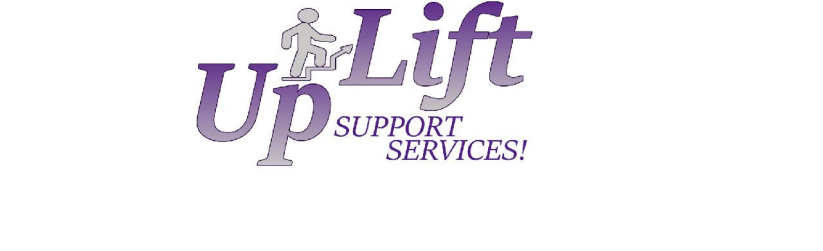 Request for Services***FAX to 1-863-583-0671 or EMAIL to Upliftlakeland@gmail.com***First Name:	Last Name:	Middle Initial:   	Preferred Name:	Date of Birth: 	/	/		Age:    	Gender:	Ethnicity:	Preferred Language:    	Street Address:		Apt #:   	City:		State: 		Zip Code:	 	Legal Guardian: 		Telephone #:    (	)	-	Describe reason for service request:Please specify area(s) of concern:Please specify area(s) of need:Has the individual been hospitalized within the last 12 months?		Yes	No Are requested services mandated by court order?	Yes	NoReferring Entity/Agency:     						  Telephone:    (	)	-	Fax:	(	)	-	 Person Making Referral/Title:	 	Signature:		Date:	 	/	/	